WAŻNE INFORMACJE – NOWY OKRES ZASIŁKOWY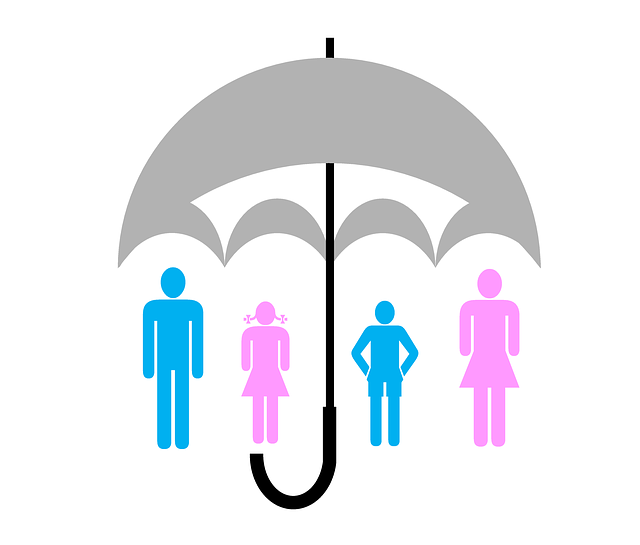 Terminy składania wniosków o świadczenia z funduszu alimentacyjnegood 01-07-2020 r. – drogą elektroniczną (Emp@tia, ePUAP)od 01-08-2020 r. – papierowo w Dziale Świadczeń Rodzinnych, Alimentacyjnych i Wychowawczych OPS Kostrzyn nad Odrą przy ul. Niepodległości 17W zależności od sytuacji rodzinnej do wniosku należy dołączyć:dokumentacje potwierdzające utratę/uzyskanie zatrudnienia (tj. umowy o pracę, umowy zlecenia, umowy o dzieło, świadectwa pracy itd.) za okres od 01-01-2019 r. do chwili obecnejoświadczenie o dochodzie uzyskanym, tj. kwota netto wypłaty za pierwszy pełny przepracowany miesiąc (w przypadku podjęcia pracy po roku 2019)formularze PIT 11 za rok 2019 (w przypadku kilku stosunków pracy w 2019 r.)wyrok alimentacyjny, wyrok rozwodowyzaświadczenie od komornika o alimentach wyegzekwowanych w 2019 r. oraz o bezskuteczności egzekucjizaświadczenie o uczęszczaniu do szkoły (w przypadku ukończonego 18 r. ż.)Więcej informacji na: www.gov.pl/web/rodzina/fundusz-alimentacyjny